Παιχνίδια στο ΠάρκοΣτην γειτονιά μου έχει ένα πάρκο. (12)Ευτυχώς που υπάρχει και αυτό, γιατί αλλιώς που θα (14)παίζαμε και εμείς τα παιδιά; (26)Κάθε απόγευμα, λοιπόν, μόλις τελειώσω τα μαθήματάμου, τρέχω έξω και βρίσκομαι με τους φίλους μου. (14)Μας αρέσει πολύ (8) να παίζουμε. Ραντεβού το απόγευμα λοιπόν! (22) 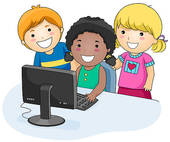 